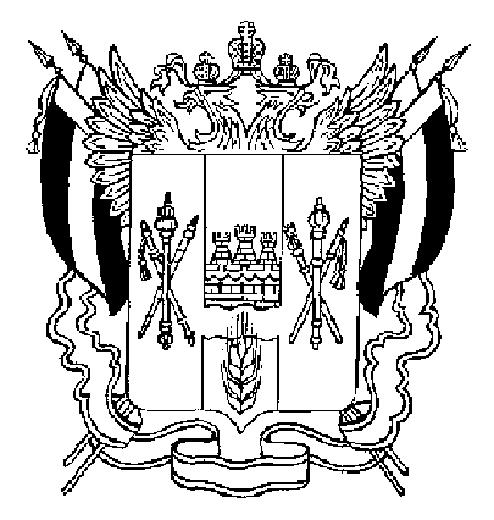 АДМИНИСТРАЦИЯ ВЕСЕЛОВСКОГО СЕЛЬСКОГО ПОСЕЛЕНИЯВЕСЕЛОВСКОГО РАЙОНА РОСТОВСКОЙ ОБЛАСТИ___________________________________________________________________ 	                      ПОСТАНОВЛЕНИЕ                      декабря  2018 года                      № проект                                п. ВеселыйО внесении изменений в муниципальнуюпрограмму Веселовского сельского поселения«Охрана окружающей среды и рациональное природопользование», утвержденнуюпостановлением  Администрации  Веселовскогосельского поселения от 29.10.2013 № 255 «Об утверждении муниципальной программыВеселовского сельского поселения  «Охранаокружающей среды и рациональное  природопользование»                  В соответствии с Федеральным законом  от 06.10.2003  №131 «Об общих принципах  организации  местного  самоуправления  в  Российской Федерации», руководствуясь статьей 179 Бюджетного кодекса Российской Федерации, для приведения нормативно правовых актов в соответствие с действующим законодательством, руководствуясь Уставом Веселовского сельского поселения, в целях повышения эффективности расходов бюджетных средств                                                  ПОСТАНОВЛЯЮ:        1.Внести в муниципальную программу Веселовского сельского поселения  «Охрана окружающей среды и рациональное природопользование», утвержденную постановлением  Администрации  Веселовского сельского поселения от 29.10.2013 № 255 «Об утверждении муниципальной программы Веселовского сельского поселения «Охрана окружающей среды и рациональное природопользование» следующие изменения:         1.1. В паспорте муниципальной программы Веселовского сельского поселения «Охрана окружающей среды и рациональное природопользование» строку «Ресурсное обеспечение муниципальной программы» изложить в редакции:«Ресурсное обеспечение муниципальной программы - общий объем финансирования муниципальной программы составляет      0,0  тыс. рублей,Из них:   - в 2014 году  - 0,0 тыс. рублей,в том числе:из федерального бюджета – 0,0 тыс. рублей;из областного бюджета – 0,0 тыс. рублей;из местного бюджета района - 0,0 тыс. рублей; из местного бюджета поселения – 0,0 тыс. рублей;   - в 2015 году -  0,0 тыс. рублей, в том числе:из федерального бюджета – 0,0 тыс. рублей;из областного бюджета – 0,0 тыс. рублей;из местного бюджета района -0,0 тыс. рублей;из местного бюджета поселения –0,0 тыс. рублей;   - в 2016 году -  0,0 тыс. рублей, в том числе:из федерального бюджета – 0,0 тыс. рублей;из областного бюджета – 0,0 тыс. рублей;из местного бюджета района -0,0 тыс. рублей;из местного бюджета поселения – 0,0 тыс. рублей;   - в 2017 году -  0,0 тыс. рублей, в том числе:из федерального бюджета – 0,0 тыс. рублей;из областного бюджета – 0,0 тыс. рублей;из местного бюджета района - 0,0 тыс. рублей;из местного бюджета поселения – 0,0 тыс. рублей;   - в 2018 году -  0,0 тыс. рублей, в том числе:из федерального бюджета – 0,0 тыс. рублей;из областного бюджета – 0,0 тыс. рублей;из местного бюджета района -0,0 тыс. рублей;из местного бюджета поселения – 0,0 тыс. рублей;Объемы финансирования муниципальной программы носят прогнозный характер и подлежат уточнению и корректировке в установленном порядке».        1.2. В паспорте подпрограммы  «Охрана окружающей среды в Веселовском сельском поселении» строку «Ресурсное обеспечение муниципальной подпрограммы» изложить в редакции:«Ресурсное обеспечение муниципальной подпрограммы - общий объем финансирования муниципальной подпрограммы составляет  0,0тыс.рублейИз них:   - в 2014 году  - 0,0 тыс. рублей,в том числе:из федерального бюджета – 0,0 тыс. рублей;из областного бюджета – 0,0 тыс. рублей;из местного бюджета района - 0,0 тыс. рублей; из местного бюджета поселения – 0,0 тыс. рублей;   - в 2015 году -  0,0 тыс. рублей, в том числе:из федерального бюджета – 0,0 тыс. рублей;из областного бюджета – 0,0 тыс. рублей;из местного бюджета района -0,0 тыс. рублей;из местного бюджета поселения – 0,0 тыс. рублей;   - в 2016 году -  0,0 тыс. рублей, в том числе:из федерального бюджета – 0,0 тыс. рублей;из областного бюджета – 0,0 тыс. рублей;из местного бюджета района -0,0 тыс. рублей;из местного бюджета поселения –0,0тыс. рублей;   - в 2017 году -  0,0 тыс. рублей, в том числе:из федерального бюджета – 0,0 тыс. рублей;из областного бюджета – 0,0 тыс. рублей;из местного бюджета района -0,0 тыс. рублей;из местного бюджета поселения – 0,0тыс. рублей;   - в 2018 году -  0,0 тыс. рублей, в том числе:из федерального бюджета – 0,0 тыс. рублей;из областного бюджета – 0,0 тыс. рублей;из местного бюджета района -0,0 тыс. рублей;из местного бюджета поселения – 0,0 тыс. рублей;из местного бюджета района -0,0 тыс. рублей;из местного бюджета поселения – 0,0 тыс. рублей;Объемы финансирования муниципальной подпрограммы носят прогнозный характер и подлежат уточнению и корректировке в установленном порядке».1.3. приложение 5 к муниципальной программе изложить в редакции согласно приложению 1 и приложению 2 соответственно к настоящему постановлению. 2. Настоящее постановление вступает в силу со дня его обнародования.3. Контроль за исполнением настоящего постановления оставляю за собой.Глава АдминистрацииВеселовского сельского поселения		                              		А.Н.Ищенко	Приложение 1 К проекту  постановления Администрации Веселовскогосельского поселенияот .12.2018   №Приложение  5   к                                                                                                                         муниципальной программе                                                                                                                             «Охрана окружающей среды и                                                                                                                                        рациональное природопользование»Расходы  бюджета  Веселовского сельского поселения нареализацию муниципальной программы Веселовского района  «Охрана окружающей среды ирациональное природопользование »Приложение 2 к  постановлению Администрации Веселовскогосельского поселенияот .12.2018 № Приложение 5    к                                                                                                                                          муниципальной программе                                                                                                                                                «Охрана окружающей среды и                                                                                                                                                        рациональное природопользованиеРасходыобластного бюджета и местного бюджета на реализацию муниципальной программы  Веселовского сельского поселения «Охрана окружающей среды и рациональное природопользование»СтатусНаименование      
муниципальной  
программы, подпрограммы
муниципальной    
программы, основного мероприятияОтветственный  
исполнитель,   
соисполнители,  
 участникиКод бюджетной   
   классификации   
Код бюджетной   
   классификации   
Код бюджетной   
   классификации   
Код бюджетной   
   классификации   
Расходы (тыс. руб.), годыРасходы (тыс. руб.), годыРасходы (тыс. руб.), годыРасходы (тыс. руб.), годыРасходы (тыс. руб.), годыРасходы (тыс. руб.), годыРасходы (тыс. руб.), годыРасходы (тыс. руб.), годыСтатусНаименование      
муниципальной  
программы, подпрограммы
муниципальной    
программы, основного мероприятияОтветственный  
исполнитель,   
соисполнители,  
 участникиГРБСРзПрЦСРВРВсего2014201520162017201820192020123456789101112131415муниципальная 
программаОхрана окружающей среды и рациональное природопользование на 2014-2020 годыАдминистрация Веселовского сельского поселения951ХХХ0,00,00,00,00,00,0Основное мероприятие 1.1Организация проведения на территории поселения Дней за щиты от экологической опасности  «Экология. .Безопасность. Жизнь» Администрация Веселовского сельского поселения -ХХХ0,00,00,00,00,00,0Основное мероприятие 1.2Проведение объездов по выявлению свалочных очагов на территории поселения :в лесополосах, придорожных полосах, водоохранных зонах, применение административной практики .Администрация Веселовского сельского поселения-ХХХ0,00,00,00,00,00,0Основное мероприятие 1.3Проведение объездов по выявлению на территориях поселений зарастаний сорной и карантинной растительности, применение административной практики Администрация Веселовского сельского поселения-ХХХ0,00,00,00,00,00,0Основное мероприятие 1.4Выполнение мероприятий по предотвращению выжигания сухой растительности: проведение объездов территорий; применение административной практики, информирование населения и хозяйствующих субъектов района о запрете выжигания сухой растительности Администрация Веселовского сельского поселения-ХХХ0,00,00,00,00,00,0Основное мероприятие 1.5Публикации по вопросам охраны окружающей среды статей в районной газете «Новые Зори Маныча» Администрация Веселовского сельского поселения951ХХХ0,00,00,00,00,00,0СтатусНаименование      
государственной   
программы, подпрограммы 
государственной     
 программыИсточники финансированияОценка расходов (тыс. руб.), годыОценка расходов (тыс. руб.), годыОценка расходов (тыс. руб.), годыОценка расходов (тыс. руб.), годыОценка расходов (тыс. руб.), годыОценка расходов (тыс. руб.), годыОценка расходов (тыс. руб.), годыОценка расходов (тыс. руб.), годыСтатусНаименование      
государственной   
программы, подпрограммы 
государственной     
 программыИсточники финансированияВсего20142015201620172018201920201234567891011Муниципальная   
программа«Охрана окружающей среды и рациональное природопользование»всего0,00,00,00,00,00,0Муниципальная   
программа«Охрана окружающей среды и рациональное природопользование»областной бюджет0,00,00,00,00,00,0Муниципальная   
программа«Охрана окружающей среды и рациональное природопользование»местный бюджет0,00,00,00,00,00,0Подпрограмма 1«Охрана окружающей среды»всего0,00,00,00,00,00,0Подпрограмма 1«Охрана окружающей среды»областной бюджет0,00,00,00,00,00,0Подпрограмма 1«Охрана окружающей среды»местный бюджет0,00,00,00,00,00,0